ЗАКОН РЕСПУБЛИКИ БЕЛАРУСЬ5 января 2009 г. № 10-ЗО товарных биржахПринят Палатой представителей 12 декабря 2008 года
Одобрен Советом Республики 19 декабря 2008 годаИзменения и дополнения:Закон Республики Беларусь от 9 июля 2012 г. № 388-З (Национальный правовой Интернет-портал Республики Беларусь, 17.07.2012, 2/1940) <H11200388>;Закон Республики Беларусь от 1 июля 2014 г. № 174-З (Национальный правовой Интернет-портал Республики Беларусь, 10.07.2014, 2/2172) <H11400174>;Закон Республики Беларусь от 8 июля 2015 г. № 284-З (Национальный правовой Интернет-портал Республики Беларусь, 14.07.2015, 2/2282) <H11500284>ГЛАВА 1
ОБЩИЕ ПОЛОЖЕНИЯСтатья 1. Основные термины и их определенияДля целей настоящего Закона применяются следующие основные термины и их определения:аккредитация – предоставление товарной биржей юридическим лицам Республики Беларусь, иностранным и международным юридическим лицам (организациям, не являющимся юридическими лицами) и физическим лицам прав на участие в биржевых торгах и заключение биржевых сделок в качестве посетителей биржевых торгов или биржевых брокеров на основании договоров на биржевое обслуживание;биржевая котировка – цена (тариф) (далее – цена) на биржевой товар, определенная путем котировки цен;биржевая логистическая деятельность – деятельность юридических лиц Республики Беларусь, индивидуальных предпринимателей, зарегистрированных в Республике Беларусь, а также иностранных, международных юридических лиц (организаций, не являющихся юридическими лицами) по хранению, перевозке и проведению экспертизы качества биржевых товаров;биржевая сделка – договор, заключенный участниками биржевой торговли в отношении биржевого товара по итогам биржевых торгов;биржевая торговля – деятельность товарной биржи и участников биржевой торговли, направленная на заключение биржевых сделок;биржевой брокер – участник биржевой торговли, оказывающий клиентам биржевого брокера посреднические услуги по заключению биржевых сделок от имени клиента биржевого брокера за его счет, от имени клиента биржевого брокера за свой счет и от своего имени за счет клиента биржевого брокера;биржевой сбор – плата за организацию и проведение биржевых торгов, взимаемая товарной биржей с участников биржевой торговли, размер которой определяется в соответствии с законодательством;биржевой товар – любые вещи, определяемые родовыми признаками, не изъятые из оборота, а также имущественные права, если иное не предусмотрено настоящим Законом и (или) Президентом Республики Беларусь, допущенные товарной биржей к биржевой торговле в соответствии с законодательством. В случаях, установленных Президентом Республики Беларусь или Советом Министров Республики Беларусь, к биржевому товару могут быть отнесены работы и услуги;биржевые торги – процедура заключения биржевых сделок;внебиржевая сделка – договор, заключенный в отношении биржевого товара вне биржевых торгов;клиент биржевого брокера – юридическое лицо Республики Беларусь, иностранное, международное юридическое лицо (организация, не являющаяся юридическим лицом) или физическое лицо, заключившие с биржевым брокером соответствующие договоры на оказание посреднических услуг;клиринг – определение, учет и взаимозачет обязательств, возникших в результате заключения биржевых сделок;котировка цен – выявление товарной биржей цен на биржевые товары согласно методике котировки цен, утвержденной в порядке, определенном уставом товарной биржи с учетом требований законодательства;маклер – работник товарной биржи, уполномоченный осуществлять ведение биржевых торгов и контроль за надлежащим выполнением в ходе биржевых торгов правил биржевой торговли товарной биржи;посетитель биржевых торгов – участник биржевой торговли, заключающий биржевые сделки от своего имени и за свой счет;расчетный банк – банк, небанковская кредитно-финансовая организация, осуществляющие отражение по счетам участников биржевой торговли и клиентов биржевых брокеров результатов клиринга;реальный товар – биржевой товар, за исключением имущественных прав, работ и услуг;секция – специализированное направление деятельности товарной биржи, в рамках которого осуществляется биржевая торговля одной или несколькими группами биржевых товаров;стандартный контракт – договор, соответствующий форме, утвержденной в соответствии с законодательством товарной биржей, и предусматривающий куплю-продажу биржевого товара с определенными условиями его передачи и (или) иными условиями исполнения обязательств в будущем;товарная биржа – юридическое лицо, осуществляющее организацию и регулирование биржевой торговли посредством проведения в заранее определенное время гласных публичных торгов по установленным правилам;торговая сессия – период, в течение которого участники биржевой торговли заключают биржевые сделки;торговый день – день, в который на товарной бирже проводятся биржевые торги;участник биржевой торговли – юридическое лицо Республики Беларусь, иностранное, международное юридическое лицо (организация, не являющаяся юридическим лицом) или физическое лицо, аккредитованные товарной биржей в качестве посетителей биржевых торгов и (или) биржевых брокеров.Статья 2. Законодательство о товарных биржахЗаконодательство о товарных биржах основывается на Конституции Республики Беларусь и состоит из настоящего Закона, актов Президента Республики Беларусь и иных актов законодательства, регулирующих отношения, возникающие в процессе создания и деятельности товарных бирж, а также биржевой торговли.Если международным договором Республики Беларусь установлены иные правила, чем те, которые предусмотрены настоящим Законом, то применяются правила международного договора.Статья 3. Сфера действия настоящего ЗаконаНастоящий Закон регулирует отношения, возникающие в процессе создания и деятельности товарных бирж, а также биржевой торговли.Действие настоящего Закона не распространяется на отношения, возникающие в связи с заключением договоров купли-продажи ценных бумаг и валютных ценностей, а также иных объектов гражданских прав, торговля которыми осуществляется в соответствии с иными законодательными актами.ГЛАВА 2
ГОСУДАРСТВЕННОЕ РЕГУЛИРОВАНИЕ ДЕЯТЕЛЬНОСТИ ТОВАРНЫХ БИРЖСтатья 4. Осуществление государственного регулирования деятельности товарных биржГосударственное регулирование деятельности товарных бирж осуществляют Президент Республики Беларусь, Совет Министров Республики Беларусь, Министерство торговли Республики Беларусь, иные государственные органы в пределах их компетенции, определенной законодательством.Статья 5. Полномочия Президента Республики Беларусь в области государственного регулирования деятельности товарных биржПрезидент Республики Беларусь в области государственного регулирования деятельности товарных бирж определяет государственную политику и осуществляет иные полномочия в соответствии с Конституцией Республики Беларусь, настоящим Законом и иными законодательными актами.Статья 6. Полномочия Совета Министров Республики Беларусь в области государственного регулирования деятельности товарных биржСовет Министров Республики Беларусь в области государственного регулирования деятельности товарных бирж в пределах своей компетенции:обеспечивает реализацию государственной политики;определяет в случаях, установленных Президентом Республики Беларусь, перечень товаров, сделки с которыми юридические лица и индивидуальные предприниматели обязаны заключать на биржевых торгах, в том числе внешнеторговые, и условия заключения таких сделок;устанавливает случаи отнесения к биржевому товару работ и услуг;устанавливает случаи, сроки и порядок представления стороной внебиржевой сделки товарной бирже сведений для регистрации внебиржевой сделки, состав таких сведений, а также порядок регистрации товарной биржей внебиржевых сделок, ведения реестра указанных сделок и представления заинтересованным лицам информации из этого реестра;утверждает типовые правила биржевой торговли на товарных биржах;устанавливает порядок определения товарными биржами размера биржевого сбора;устанавливает порядок формирования гарантийного фонда товарной биржи и использования его средств;утверждает положение о координационном совете по биржевой торговле и его состав;осуществляет иные полномочия в соответствии с Конституцией Республики Беларусь, настоящим Законом, иными законами и актами Президента Республики Беларусь.Статья 7. Полномочия Министерства торговли Республики Беларусь в области государственного регулирования деятельности товарных биржМинистерство торговли Республики Беларусь в области государственного регулирования деятельности товарных бирж в пределах своей компетенции:осуществляет государственный контроль за соблюдением законодательства о товарных биржах;разрабатывает и представляет в Совет Министров Республики Беларусь предложения по совершенствованию законодательства о товарных биржах;осуществляет иные полномочия в соответствии с законодательством.Статья 8. Координационный совет по биржевой торговлеКоординационный совет по биржевой торговле является межведомственным постоянно действующим органом, обеспечивающим взаимодействие государственных органов с товарными биржами по вопросам организации биржевой торговли.Положение о координационном совете по биржевой торговле и его состав утверждаются Советом Министров Республики Беларусь.ГЛАВА 3
СОЗДАНИЕ И ОРГАНИЗАЦИЯ ДЕЯТЕЛЬНОСТИ ТОВАРНОЙ БИРЖИСтатья 9. Создание товарной биржи. Устав товарной биржиТоварная биржа создается в форме акционерного общества.В уставе товарной биржи помимо сведений, предусмотренных законодательством, должны быть определены:порядок принятия правил биржевой торговли товарной биржи;порядок образования биржевых комитетов и принятия положений о них;порядок утверждения методики котировки цен с учетом требований законодательства;порядок создания арбитражной комиссии, утверждения положения о ней и регламента арбитражной комиссии.Статья 10. Деятельность товарной биржи. Ограничения для учредителей (участников) и работников товарной биржиТоварная биржа вправе осуществлять деятельность, связанную с организацией и регулированием биржевой торговли, а также иную деятельность, предусмотренную настоящим Законом и иными законодательными актами. В случаях, определенных Советом Министров Республики Беларусь, товарная биржа также вправе осуществлять деятельность по обеспечению проведения электронных торгов и процедур закупок в электронном формате.Товарная биржа не может являться участником биржевой торговли и клиентом биржевого брокера.Учредителям (участникам) товарной биржи, которые в силу преобладающего участия в ее уставном фонде, либо в соответствии с заключенным между ними договором, либо иным образом имеют возможность определять решения, принимаемые товарной биржей, запрещается участвовать в биржевых сделках на этой товарной бирже, использовать в собственных интересах, а также разглашать не являющиеся общедоступными сведения об участниках биржевой торговли, о клиентах биржевых брокеров и их деятельности.Работникам товарной биржи запрещается участвовать в биржевых сделках, выполнять работы на основании трудового и (или) гражданско-правового договора с участником биржевой торговли, использовать в собственных интересах, а также разглашать не являющиеся общедоступными сведения об участниках биржевой торговли, о клиентах биржевых брокеров и их деятельности.Статья 11. Основные задачи и функции товарной биржиОсновными задачами товарной биржи являются:содействие развитию организованного рынка товаров (работ, услуг);повышение эффективности экспорта товаров белорусских производителей и устойчивости их материально-сырьевого обеспечения;упрощение процедуры поиска продавцов (подрядчиков, исполнителей) и покупателей (заказчиков) биржевых товаров;создание торгового механизма, имеющего максимально прозрачную систему заключения биржевых сделок по установленным правилам.К основным функциям товарной биржи относятся:создание условий для проведения биржевых торгов;проведение биржевых торгов;регистрация биржевых сделок, а также внебиржевых сделок;организация экспертизы качества биржевого товара в случаях, предусмотренных правилами биржевой торговли товарной биржи;выявление спроса и предложения товаров (работ, услуг);котировка цен;изучение факторов, влияющих на динамику цен на биржевые товары;информационное обслуживание участников биржевой торговли, клиентов биржевых брокеров и иных заинтересованных лиц;организация и развитие биржевой логистической деятельности.Статья 12. Ограничение использования слов «товарная биржа»Право на использование в своем наименовании (фирменном наименовании) слов «товарная биржа» имеют только юридические лица, являющиеся товарными биржами.Статья 13. Члены товарной биржиЧленами товарной биржи являются участники биржевой торговли, принятые в члены товарной биржи в порядке, установленном правилами биржевой торговли товарной биржи.Члены товарной биржи имеют право входить в состав биржевых комитетов, создаваемых товарной биржей, в соответствии с положениями о биржевых комитетах.Члены товарной биржи могут иметь иные права в соответствии с законодательством и правилами биржевой торговли товарной биржи.Члены товарной биржи исполняют обязанности в соответствии с законодательством и правилами биржевой торговли товарной биржи.Порядок прекращения членства устанавливается правилами биржевой торговли товарной биржи.Нарушение прав членов товарной биржи, неправомерное возложение на них обязанностей, отказ товарной биржи в приеме в члены товарной биржи, решение об исключении из членов товарной биржи могут быть обжалованы в судебном порядке.Статья 14. Биржевые комитетыБиржевые комитеты являются консультативными органами товарной биржи и действуют в соответствии с положениями о биржевых комитетах, принимаемыми в порядке, предусмотренном уставом товарной биржи.Биржевые комитеты могут создаваться товарной биржей по секциям для анализа и обобщения результатов биржевой торговли, подготовки предложений по совершенствованию методов и форм биржевой торговли.В состав биржевых комитетов могут входить работники товарной биржи, члены товарной биржи и их представители, производители, продавцы (подрядчики, исполнители) и покупатели (заказчики) биржевых товаров и их представители, представители государственных органов и иных организаций в соответствии с положениями о биржевых комитетах.Статья 15. Арбитражная комиссияВ целях рассмотрения споров по биржевым сделкам, за исключением споров, стороной которых являются товарная биржа или ее работники, товарной биржей создается арбитражная комиссия, которая является постоянно действующим арбитражным органом.Положение об арбитражной комиссии и регламент арбитражной комиссии после их согласования с Верховным Судом Республики Беларусь утверждаются в порядке, предусмотренном уставом товарной биржи.Статья 16. Гарантийный фонд товарной биржиТоварная биржа может создавать за счет собственных средств и иных источников, не запрещенных законодательством, гарантийный фонд для предоставления гарантий (поручительств) по исполнению обязательств участников биржевой торговли и клиентов биржевых брокеров по биржевым сделкам.Порядок формирования гарантийного фонда товарной биржи и использования его средств устанавливается Советом Министров Республики Беларусь.Статья 161. Организация и развитие биржевой логистической деятельностиТоварная биржа осуществляет организацию и развитие биржевой логистической деятельности, в том числе путем:участия в создании логистических центров и сети биржевых складов;сотрудничества с транспортно-экспедиторскими организациями и перевозчиками;оказания содействия участникам биржевой торговли, клиентам биржевых брокеров и иным заинтересованным лицам в хранении, перевозке и проведении экспертизы качества биржевых товаров.ГЛАВА 4
ОРГАНИЗАЦИЯ БИРЖЕВОЙ ТОРГОВЛИСтатья 17. Правила биржевой торговли товарной биржиТоварной биржей в порядке, определенном ее уставом, принимаются правила биржевой торговли товарной биржи.В правилах биржевой торговли товарной биржи должны быть определены:порядок аккредитации юридических лиц Республики Беларусь, иностранных и международных юридических лиц (организаций, не являющихся юридическими лицами) и физических лиц в качестве посетителей биржевых торгов или биржевых брокеров, в том числе порядок заключения договоров на биржевое обслуживание;порядок регистрации клиентов биржевых брокеров;порядок принятия участников биржевой торговли в члены товарной биржи, прекращения членства, а также права и обязанности членов товарной биржи;виды биржевых сделок;наименования секций;порядок проведения биржевых торгов;порядок информирования участников биржевой торговли о предстоящих биржевых торгах;порядок участия в биржевых торгах участников биржевой торговли;порядок заключения, регистрации, оформления и учета биржевых сделок;меры, принимаемые товарной биржей в целях недопущения резкого повышения или понижения уровней цен в течение торгового дня, торговой сессии, искусственного завышения или занижения цен (манипулирования ценами);меры, направленные на обеспечение соблюдения участниками биржевой торговли и клиентами биржевых брокеров законодательства о товарных биржах, правил биржевой торговли товарной биржи, выполнения решений органов управления товарной биржи, принимаемых в целях регулирования биржевой торговли в соответствии с законодательством;порядок осуществления товарной биржей контроля за исполнением биржевых сделок;перечень мер, применяемых товарной биржей за нарушение правил биржевой торговли товарной биржи, перечень нарушений, за которые они применяются, а также порядок применения таких мер;иные положения, регламентирующие биржевую торговлю.Правила биржевой торговли товарной биржи должны соответствовать типовым правилам биржевой торговли на товарных биржах, утвержденным Советом Министров Республики Беларусь.Статья 18. Биржевой товарТовары (работы, услуги), в отношении которых законодательством установлены фиксированные цены, а также имущественные права на объекты интеллектуальной собственности к биржевой торговле не допускаются.Перечень биржевых товаров, допускаемых к биржевой торговле на товарной бирже, определяется товарной биржей в соответствии с законодательством.Статья 19. Биржевые сделкиНа товарной бирже могут заключаться сделки, являющиеся основанием:возникновения прав и обязанностей в отношении реального товара;возникновения прав и обязанностей по выполнению работ (оказанию услуг);возникновения прав и обязанностей в отношении реального товара с отсроченным сроком его поставки (форвардные сделки);возникновения прав и обязанностей, связанных с заключением стандартных контрактов (фьючерсные сделки);уступки прав на будущую передачу прав и обязанностей в отношении биржевого товара, в том числе по стандартным контрактам (опционные сделки).При этом стандартные контракты, заключаемые на товарной бирже и содержащие условия фьючерсных или опционных сделок, не являются ценными бумагами.На товарной бирже в соответствии с законодательством могут заключаться также иные сделки в отношении биржевого товара, предусмотренные правилами биржевой торговли товарной биржи.Биржевая сделка считается заключенной с момента ее регистрации товарной биржей, если иное не предусмотрено правилами биржевой торговли товарной биржи.Сделки, заключенные на товарной бирже, но не соответствующие требованиям настоящего Закона, не являются биржевыми.Статья 191. Регистрация внебиржевых сделокВ случаях, сроки и порядке, установленных Советом Министров Республики Беларусь, сторона внебиржевой сделки обязана представить товарной бирже соответствующие сведения для регистрации внебиржевой сделки.Состав сведений, представляемых для регистрации внебиржевой сделки в соответствии с частью первой настоящей статьи, устанавливается Советом Министров Республики Беларусь. Такие сведения не могут составлять коммерческую тайну.Товарная биржа осуществляет регистрацию внебиржевых сделок, ведет реестр указанных сделок и представляет заинтересованным лицам информацию из этого реестра в порядке, установленном Советом Министров Республики Беларусь.Статья 20. Посетители биржевых торговПосетителями биржевых торгов могут быть:юридические лица Республики Беларусь, иностранные и международные юридические лица (организации, не являющиеся юридическими лицами);физические лица, в том числе иностранные граждане и лица без гражданства.Посетители биржевых торгов имеют право:подавать на товарную биржу заявки на реализацию и (или) приобретение биржевого товара;участвовать в биржевых торгах, заключать биржевые сделки;получать у товарной биржи необходимую информацию в порядке, установленном правилами биржевой торговли товарной биржи.Посетители биржевых торгов имеют иные права в соответствии с настоящим Законом, иным законодательством и правилами биржевой торговли товарной биржи.Посетители биржевых торгов обязаны:соблюдать законодательство о товарных биржах, правила биржевой торговли товарной биржи, выполнять решения органов управления товарной биржи, принимаемые в целях регулирования биржевой торговли в соответствии с законодательством;представлять по запросу товарной биржи дополнительную информацию по биржевым товарам, выставляемым на биржевые торги;представлять в порядке, установленном товарной биржей, информацию об исполнении обязательств по заключенным биржевым сделкам;своевременно уплачивать биржевой сбор;предоставлять в случаях, установленных законодательством, обеспечение исполнения обязательств по биржевым сделкам в порядке, установленном правилами биржевой торговли товарной биржи;исполнять иные обязанности в соответствии с законодательством.Статья 21. Биржевые брокерыБиржевыми брокерами могут быть:юридические лица Республики Беларусь, иностранные и международные юридические лица (организации, не являющиеся юридическими лицами);индивидуальные предприниматели, зарегистрированные в Республике Беларусь.Биржевые брокеры имеют право:осуществлять посредничество при заключении биржевых сделок;подавать на товарную биржу заявки на реализацию и (или) приобретение биржевого товара;участвовать в биржевых торгах, заключать биржевые сделки;получать у товарной биржи необходимую информацию в порядке, установленном правилами биржевой торговли товарной биржи.Биржевые брокеры имеют иные права в соответствии с настоящим Законом, иным законодательством и правилами биржевой торговли товарной биржи.Биржевые брокеры обязаны:соблюдать законодательство о товарных биржах, правила биржевой торговли товарной биржи, выполнять решения органов управления товарной биржи, принимаемые в целях регулирования биржевой торговли в соответствии с законодательством;зарегистрировать клиента биржевого брокера на товарной бирже до подачи заявки на реализацию и (или) приобретение биржевого товара в интересах такого клиента;консультировать клиентов биржевых брокеров по вопросам, связанным с заключаемыми в их интересах биржевыми сделками, в том числе по вопросам качества и свойств биржевого товара;осуществлять документальное оформление биржевых сделок;регистрировать, вести учет и хранить документы, связанные с их деятельностью в качестве биржевого брокера, а также представлять эти документы товарной бирже по ее требованию;представлять по запросу товарной биржи дополнительную информацию по биржевым товарам, выставляемым на биржевые торги;своевременно уплачивать биржевой сбор;исполнять иные обязанности в соответствии с настоящим Законом и иным законодательством.В договорах на оказание посреднических услуг, заключаемых биржевыми брокерами со своими клиентами, кроме условий, определенных законодательством, должны содержаться следующие существенные условия:размер и порядок внесения денежных средств;срок исполнения обязательства;основания расторжения договора;порядок возврата денежных средств в случае неисполнения обязательства или расторжения договора;ответственность за неисполнение обязательства.Статья 22. Проведение биржевых торгов. Права и обязанности маклераБиржевые торги проводятся в порядке, определенном правилами биржевой торговли товарной биржи.Маклер имеет право:делать официальные объявления и сообщения по вопросам, связанным с порядком проведения биржевых торгов;требовать соблюдения участниками биржевой торговли законодательства о товарных биржах, правил биржевой торговли товарной биржи, выполнения решений органов управления товарной биржи, принимаемых в целях регулирования биржевой торговли в соответствии с законодательством;приостанавливать участие в торговой сессии участника биржевой торговли в случае нарушения им законодательства о товарных биржах, правил биржевой торговли товарной биржи, невыполнения решений органов управления товарной биржи, принимаемых в целях регулирования биржевой торговли в соответствии с законодательством;подписывать документы, необходимые для ведения учета биржевых сделок, в соответствии с правилами биржевой торговли товарной биржи.Маклер может иметь иные права в соответствии с законодательством и правилами биржевой торговли товарной биржи.Маклер обязан:управлять процессом проведения биржевых торгов в соответствии с правилами биржевой торговли товарной биржи;осуществлять контроль за соответствием размера предоставленного участником биржевой торговли обеспечения исполнения обязательств сумме заключаемых биржевых сделок;принимать меры по предотвращению наступления обстоятельств, препятствующих нормальному ходу биржевых торгов;доводить в ходе биржевых торгов до сведения участников биржевой торговли решения органов управления товарной биржи, принимаемые в целях регулирования биржевой торговли в соответствии с законодательством, и иную информацию, связанную с порядком проведения биржевых торгов;исполнять иные обязанности в соответствии с законодательством и правилами биржевой торговли товарной биржи.Статья 23. Учет биржевых сделокТоварная биржа обязана вести учет биржевых сделок, заключаемых на этой товарной бирже, в порядке, предусмотренном правилами биржевой торговли товарной биржи. Товарная биржа обязана представлять сведения о биржевых сделках, заключаемых на этой товарной бирже, по требованию Министерства торговли Республики Беларусь, а в установленных законодательными актами случаях – иных государственных органов.Биржевые брокеры обязаны вести учет заключаемых ими биржевых сделок по каждому клиенту биржевого брокера и хранить сведения об этих сделках (в том числе оригиналы договоров с клиентами биржевого брокера, документы, касающиеся заключения и исполнения биржевых сделок, поручения клиентов биржевого брокера, а также документы, подтверждающие их выполнение или невыполнение) в течение пяти лет со дня заключения биржевой сделки.Биржевые брокеры обязаны представлять сведения о заключенных ими биржевых сделках по требованию Министерства торговли Республики Беларусь, а в установленных законодательными актами случаях – иных государственных органов, а также товарной бирже, на которой заключены такие биржевые сделки, в порядке, установленном этой товарной биржей.Статья 24. Коммерческая тайна товарной биржиОтношения, возникающие в связи с установлением, изменением и отменой режима коммерческой тайны товарной биржи, а также в связи с правовой охраной коммерческой тайны товарной биржи, регулируются законодательством о коммерческой тайне.Статья 25. Экспертиза качества реального товара на товарной бирже. Участие товарной биржи в приемке реального товара по количеству и качествуТоварная биржа по требованию участника биржевой торговли в случаях, предусмотренных правилами биржевой торговли товарной биржи, обязана организовать экспертизу качества реального товара, выставляемого на биржевые торги и (или) реализованного на биржевых торгах.Товарная биржа вправе принимать участие в приемке реализованного на биржевых торгах реального товара по количеству и качеству.Статья 26. Обеспечение исполнения обязательств по биржевым сделкамНа товарной бирже могут заключаться биржевые сделки с предоставлением обеспечения исполнения обязательств по биржевым сделкам и без предоставления такого обеспечения.Способы обеспечения исполнения обязательств по биржевым сделкам определяются товарной биржей в соответствии с законодательством.Статья 27. Ценообразование в биржевой торговлеЦена на биржевой товар устанавливается по соглашению между сторонами биржевой сделки, если иное не предусмотрено законодательными актами.Товарная биржа принимает меры по недопущению искусственного завышения или занижения цен на биржевые товары (манипулирования ценами).К искусственному завышению или занижению цен на биржевые товары (манипулированию ценами) могут быть отнесены действия участников биржевой торговли, направленные на изменение цены на биржевой товар в целях извлечения прибыли от сделок с этим биржевым товаром или получения иной выгоды путем:одновременного выставления одним и тем же участником биржевой торговли заявок на реализацию и приобретение биржевого товара по ценам, имеющим существенное отклонение от текущих рыночных цен на аналогичные биржевые товары;распространения недостоверных сведений о состоянии рынка товаров (работ, услуг) и его участниках;использования иных способов манипулирования ценами, указанных в правилах биржевой торговли товарной биржи.Статья 28. Котировка цен на товарной бирже. Биржевые котировкиКотировка цен на товарной бирже осуществляется в целях получения информации о ценах на биржевые товары, реализуемые на товарной бирже.Котировка цен осуществляется товарной биржей с учетом спроса и предложения на биржевые товары за определенный период или на определенную дату путем анализа биржевых сделок, цен, предложенных участниками биржевой торговли, ценообразующих факторов в зависимости от условий исполнения биржевых сделок.Для участников биржевой торговли, клиентов биржевых брокеров и иных лиц биржевые котировки носят справочный характер, если иное не предусмотрено законодательством.По запросу заинтересованных лиц товарная биржа вправе представлять информацию о биржевых котировках в установленном ею порядке.Статья 29. Клиринг и расчеты по результатам клирингаКлиринг по результатам заключения биржевых сделок осуществляется товарной биржей либо иной организацией на основании заключенного с товарной биржей договора в порядке, установленном законодательством.Расчеты по результатам клиринга осуществляются расчетным банком в соответствии с законодательством.Статья 30. Рассмотрение споров по биржевым сделкамСпоры по биржевым сделкам рассматриваются судом или арбитражной комиссией в соответствии с соглашением сторон биржевой сделки, если в соответствии с законодательством стороны не выбрали иной порядок разрешения споров.Порядок рассмотрения споров арбитражной комиссией определяется регламентом арбитражной комиссии.Обжалование решения арбитражной комиссии может быть произведено путем заявления ходатайства в экономический суд области (города Минска) по месту нахождения арбитражной комиссии о его отмене в порядке и по основаниям, предусмотренным хозяйственным процессуальным законодательством.Решения арбитражной комиссии исполняются в порядке, установленном хозяйственным процессуальным законодательством.ГЛАВА 5
ЗАКЛЮЧИТЕЛЬНЫЕ ПОЛОЖЕНИЯСтатья 31. Признание утратившими силу законодательных актов и их отдельных положенийВ связи с принятием настоящего Закона признать утратившими силу:Закон Республики Беларусь от 13 марта 1992 года «О товарных биржах» (Ведамасці Вярхоўнага Савета Рэспублікі Беларусь, 1992 г., № 11, ст. 196);пункт 3 статьи 2 Закона Республики Беларусь от 30 июля 2004 года «О признании утратившими силу законодательных актов и внесении изменений в некоторые законодательные акты Республики Беларусь» (Национальный реестр правовых актов Республики Беларусь, 2004 г., № 122, 2/1056);Постановление Верховного Совета Республики Беларусь от 13 марта 1992 года «О введении в действие Закона Республики Беларусь «О товарных биржах» (Ведамасці Вярхоўнага Савета Рэспублікі Беларусь, 1992 г., № 11, ст. 197).Статья 32. Переходные положенияТоварные биржи, зарегистрированные до вступления в силу настоящего Закона, обязаны привести свои учредительные документы и решения органов управления в соответствие с настоящим Законом в течение одного года со дня вступления его в силу.До приведения в соответствие с настоящим Законом учредительные документы и решения органов управления товарных бирж действуют в части, не противоречащей настоящему Закону.Статья 33. Приведение актов законодательства в соответствие с настоящим ЗакономСовету Министров Республики Беларусь в течение шести месяцев со дня официального опубликования настоящего Закона:обеспечить приведение актов законодательства в соответствие с настоящим Законом;принять иные меры, необходимые для реализации положений настоящего Закона.Статья 34. Вступление в силу настоящего ЗаконаНастоящий Закон вступает в силу через шесть месяцев после его официального опубликования, за исключением настоящей статьи и статьи 33, которые вступают в силу со дня официального опубликования настоящего Закона.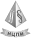 Эталонный банк данных правовой информации Республики Беларусь,
информационно-поисковая система «ЭТАЛОН-ONLINE».
Национальный центр правовой информации Республики Беларусь.05.11.2015Президент Республики БеларусьА.Лукашенко